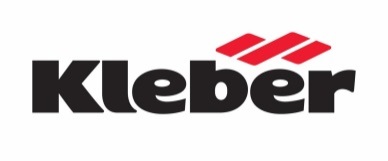 LANDBOUWBANDEN VAN KLEBER  COMMERCIËLE FABRIEKSGARANTIEVanaf 1 januari 2018 is elke landbouwband van het merk KLEBER die een volledige identificatiemarkering heeft en onder normale omstandigheden en volgens de onderhouds- en veiligheidsadviezen van de Michelin Groep is gebruikt, gedekt door een garantie tegen fabricagefouten en gebreken in materiaal en vakmanschap, zoals beschreven in de voorwaarden van dit document. Deze garantie is een aanvulling op eventuele wettelijke garanties.De aankoopdatum moet worden bewezen door overhandiging van een factuur voor de aankoop van een nieuwe machine of nieuwe band.Als er geen aankoopbewijs kan worden verstrekt, wordt de leeftijd van de band vastgesteld aan de hand van de productiedatum. Deze bandengarantie geldt voor een periode van negen (9) jaar, volgens de onderstaande tabel: Garantieperiode waarin de eigenaar niets hoeft te betalenAls Michelin binnen twee jaar na de aankoopdatum of binnen twee jaar nadat de klant een defect heeft gesignaleerd een inspectie uitvoert en tijdens deze inspectie vaststelt dat de band onbruikbaar is geworden of dat het gebruik van de band aanzienlijk is verslechterd vanwege een fabricagefout en gebrek in vakmanschap of vanwege een gebrek in het materiaal, dan is de wettelijke garantie voor verborgen gebreken van toepassing op de landbouwband van het merk KLEBER.  De klant kan er bovendien voor kiezen de band gratis te laten vervangen. Als de band wordt vervangen, moet de nieuwe band gelijk zijn aan de gedemonteerde band. Als deze band niet meer wordt verkocht, dan wordt deze vervangen door een band van hetzelfde merk, dezelfde afmeting en met dezelfde belastings- en snelheidsindex. Neem contact op met de Michelin Groep als er geen vervangingsoplossing meer is.De montage- en voorrijkosten worden door Michelin betaald.Pro rata garantieperiodeAls Michelin tijdens een inspectie vaststelt dat een fabricagefout en gebrek in vakmanschap of een gebrek in het materiaal de band onbruikbaar heeft gemaakt na het verstrijken van de garantieperiode waarin de eigenaar niets hoeft te betalen, wordt de landbouwband van het merk KLEBER op kosten van de klant vervangen. Het bedrag dat de klant nog moet betalen, komt overeen met het toepasselijke percentage in de bovenstaande tabel vermenigvuldigd met de detailhandelsprijs van de nieuwe band op de datum van vervanging. De nieuwe band moet hetzelfde zijn als de gedemonteerde band. Als deze band niet meer wordt verkocht, dan wordt deze vervangen door een band van hetzelfde merk, dezelfde afmeting en met dezelfde belastings- en snelheidsindex. Neem contact op met de Michelin Groep als er geen vervangingsoplossing meer is.De montagekosten, de voorrijkosten en de kosten voor bijbehorende diensten worden door de klant betaald.Gebruik op een machine met een luchtdrukwisselsysteemDeze beperkte garantie geldt eveneens voor banden die worden gebruikt op machines met een luchtdrukwisselsysteem, tegen dezelfde voorwaarden als hierboven beschreven. Wat valt niet onder deze garantie?Banden die onbruikbaar zijn geworden door:schade die is opgelopen op de akker of de weg (bijv. insnijding, scheuren, lekrijden, schade door een botsing) of 'stubble damage' (beschadiging van het loopvlak door stoppels).verkeerde montage van de band, verkeerd balanceren van de band/het stuur of een slecht uitgevoerde reparatieongeschikte velgen (te klein, beschadigd of verkeerd gemonteerd)gebruik in strijd met de aanbevelingen, verkeerd onderhoud, onderspanning, overspanning, overbelasting, gebruik bij te hoge snelheid een ongeval, brand, chemische corrosie, verontreiniging, aanpassingen aan de band of vandalismede toevoeging van vulmateriaal, antilekmiddelen, balanceerproducten, ballast enz.een mechanisch probleem aan het voertuig, zoals een verkeerde uitlijning van de voor- of achteraseen belading die zwaarder of een snelheid die hoger was dan aanbevolenverwering of het effect van ozon.Deze garantie biedt geen enkele schadevergoeding voor tijdverlies, ongemak, derving van het gebruik van de machine of andere indirecte schade.LANDBOUWBANDEN VAN KLEBERCOMMERCIËLE FABRIEKSGARANTIELANDBOUWBANDEN VAN KLEBERCOMMERCIËLE FABRIEKSGARANTIEJAAR VAN GEBRUIKDOOR DE EIGENAARTE BETALENEersteGeen kostenTweedeGeen kostenDerde30%Vierde40%Vijfde50%Zesde60%Zevende70%Achtste80%Negende90%Tiende100%